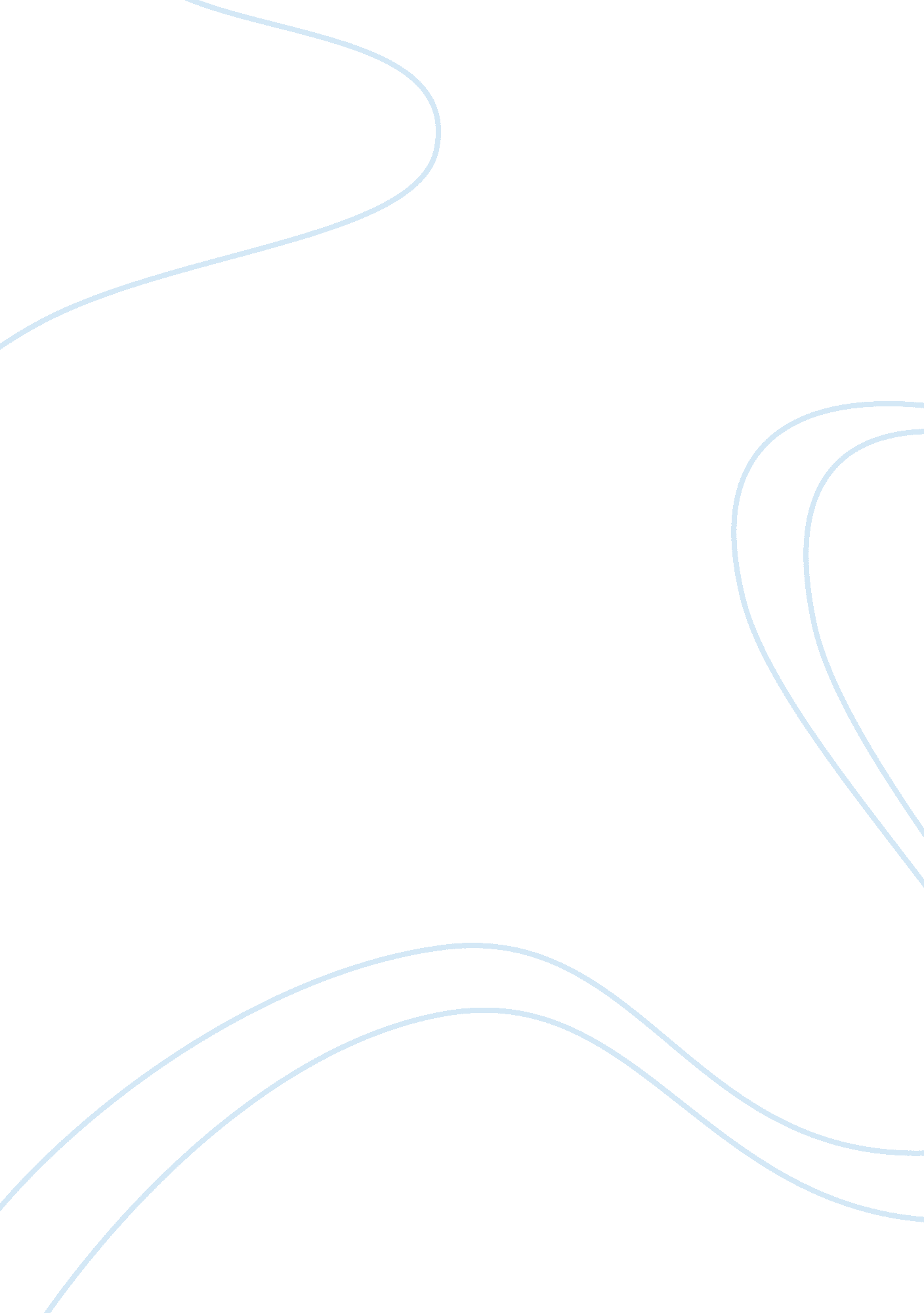 Organizational redesign at bpcl the challenge of privatization essayBusiness, Accounting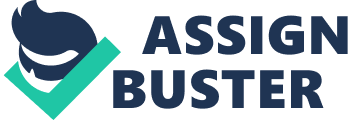 The assignment focuses on the results of the survey of the module-Organizational Behaviour which deals with the importance of the organisational rules in any company linked to its success in long tally. I have focused myself to analyze the Case of Bharat Petroleum Company Limited in mention to alter of administration construction conveying in success. Though the aim of the survey is to analyze the administration in the context of kineticss of alteration impacting its really working with regard of organisational issues, the restriction of the survey is inability to take up all issues sing administration behavior. In 1952 two different companies Shell Petroleum Company and Burmah Oil Company, UK signed an understanding with the Indian Government to fix a new refinery in Mumbai and the name of the refinery was Burmah Oil Refineries Ltd. In 1957 it started and worked in a proper flow, In 1976 Indian Government changed their policy and nationalized the crude oil industry. Indian Government acquired the complete equity in Burmah Oil Refineries Ltd and changed from Burmah Oil Refineries Ltd to Bharat Refineries Ltd. In 1977 the Indian Government once more changed its name to Bharat Petroleum Corporation Ltd. ( BPCL ) . Industry EnvironmentIndian authoritiess acquired BPCL in 1970 in the act of nationalization agreement of Indian authorities ‘ s. In 1991 It was monitored and under the supervising of authorities till economic reorganisations. Government monitored the all the disbursals, natural stuffs and the terminal merchandises purchase and merchandising monetary value, industry capacity, uses of the natural stuffs, circulation, and what is the return on investing were monitored by the authorities. Three chief combined selling and sublimating companies were at that place at that clip and many little and independent companies were providing their merchandise to these companies. Government improved their scheme for work and enlarged the distribution web in all over the state, like setup new retail mercantile establishments to cut down the competition along with their rival. Denationalization As a portion of the on-going economic reforms the authorities was actively prosecuting denationalization of the public sector companies. A twosome of senior directors ‘ province “ Privatization is a little that will go on. One ca n’t trouble oneself excessively much about the hereafter without cognizing what is traveling to go on. It is inevitable and we ca n’t make about it. ” “ We do n’t cognize what will go on to BPCL and us. Tomorrow we may non be as BPCL. We might go a portion of Shell or Reliance or some other organisation. ” The hindering competition every bit good as the uncertainness of being in the present signifier created anxiousness in the organisation across all degrees. Some considered it to be an chance where as others considered it as a Lashkar-e-Taiba down by the authorities and the organisation. The organisation initiated legion alterations in order to transform itself to confront the future competition. Initiation of the Restructuring Procedure The induction for reconstituting the organisation was by the personal enterprise of the CMD Mr. U Sundararajan. He had earlier been appointed by the authorities to analyze the crude oil industry in other states as a preamble for deregulating. He had formed a cross well-designed squad for analyzing the effectivity of the theoretical accounts followed by different states. Mr. Sundararajan and the squad studied more than two 100 books and legion articles on deregulating, oil industry and best patterns. Mr. Sundararajan realized the inability of his organisation to vie with MNCs with deregulating. He started the reorganisation procedure through treatments with the top direction, the board and the authoritiesThe way which BPCL LTD choose to confront the competition and enterprises taken in footings of organisational Behaviour has been assessed in this assignment. For the intent of analysing the focal point was laid down on cardinal facets of organisation behaviour which are organisational construction, alteration of squad and organisational civilization and clime in footings of Coaches of Organizational Learning which can be correlated to the instance. Coachs of Organizational Learning Advisers from Innovation Associates ( a subordinate of ADL ) ab initio trained a group of trainer in systems thought and organisational instruction. A squad of around 30 full clip managers and more than sixty portion clip managers were trained in bend by these. These managers conducted two plans viz. ‘ Visionary Leadership Planning ‘ ( VLP ) and ‘ Foundations of Organisational Learning ‘ ( FOL ) . More than six 100 directors have undergone VLP and more than five 1000 direction and non-management staff have undergone FOL. VLP plan is designed to assist squads clear up and understand grounds for their alone being, co-create squad aspirations, realistically assess current world and explicate a Strategy to cover up the spread. The squads identify High Leverage Consequences they are passionate about and delegate duties to a few members with the whole squad holding to back up the procedure. FOL plan is designed to make a common linguistic communication of larning in organisations. The managers were instrumental in making a non-threatening ambiance for alteration and besides in supplying the inputs on systems believing and larning organisation, enabling effectivity of the assorted undertaking forces empowered for speedy consequence alterations. One of the trainer provinces We have applied for teacher instruction with skeptism. We subsequently realized the importance of systems thoughts and organisational instruction. The first plan was a head opening experience. The inputs on functional silos reflected our organisation. Now we are hard-core followings of systems thoughts ” . Communication Communication played a of import function during out the alteration procedure. A bulletin was promoted that provided usual updates to the whole organisation about the visioning exercising, the appraisal of current world, position of the speedy hole chances and the new construction. In every phase the interruption through squads had a high degree of interaction with the concerned divisions. The informal channel of communicating was besides taken attention of by including community from all realistic constituencies in the alteration & A ; break through squads. A top down attack was used to pass on the alteration program with aid from the interruption through squad members. One CUSECS member reiterates “ Communication played a cardinal function in CUSECS undertaking. The common updates through the newssheet and informal communicating through the members to their parent sections was utile in updating the whole organisation rapidly. We identified enablers in each section, people who are sentiment makers and we peculiarly embattled them. We convinced them foremost and so asked them to pass on to others about the alteration ” Top Management Engagement The CMD was occupied throughout the reorganisation procedure. He communicated his clasp to the alteration activities by personal engagement, and regular grasp to the alteration direction squad and the peculiar undertaking forces. He played the function of a wise man to the squad members. He besides interacted with a big figure of employees during the visioning, appraisal and finishing point phases. Young directors recount narratives of his support to the alteration squad, where he gave entire freedom to come up with originative thoughts and safe guarded them from recoils from well-known constituencies. Mr. Sundararajan recalls “ In the premier period I talked to tonss of group of people sing the demand for reorganisation. The leader has to ‘ act ‘ non merely ‘ talk ‘ . Lip service will non work for long. If single says one will take of attention of the subsidiaries so one has to when something happens ” Change Opportunities for Quick Results During the assessment procedure, the interruption through squads identified many chances where little alterations were likely to bring forth first consequences. Particular undertaking forces for working on the identified chances were created and started working in equivalent. The occupation forces were provided with equal preparation and were in changeless communicating with the interruption through squads. At one point of clip there were more than six 100 undertaking forces working across the organisation on 1000s of chances identified in the alteration program. Market survey, trade name edifice, packaging, operational efficiency of workss, correct measure and quality of merchandises, hard currency aggregations, and safety are some countries where undertaking forces worked to bring forth speedy consequences. Making a Shared Vision The visioning exercising was conducted to develop lucidity and common apprehension about the potency of the association. The visioning work out started with the panel. The exercising was extended across the company in a escalation attack fluxing from the top direction to the junior direction facilitated by internal experts trained peculiarly for the same. The nucleus of the vision as articulated by the organisational members across the organisation is given below. Be the BEST Establish foremost category trade names and Make the workplace exciting corporate image Improve boundary direction Excellent client attention and service Fulfill societal duties, to Travel for first-class public presentation and ethical operational efficiency Apply the best engineering. Make people a beginning of betterment Make systems strong and dynamic. Below figure elaborates the nine wide subjects in the shared vision of BPCL. The visioning exercising provided an chance for articulation of the aspirations of the people. The procedure brought the whole organisation out of lassitude, and increased the energy degrees and outlooks on individuals, squads and the company. Since the vision was iterated throughout the organisation, there was greater bargain in for the alteration. One of the directors provinces We were all amazed that the vision was so much in unison across the organisation. It clearly stated that people had great aspirations but ne’er expressed them. This exercising made us recognize the possibilities for the hereafter of BPCL ” . Change Plan Based on the inputs from the shared vision and current world, a workshop was conducted to develop a alteration program. The alteration program came to six volumes with over one 1000 and six hundred pages. The alteration program included the Organizational appraisal Well defined corporate valuesVision articulated in footings of critical concern procedures, and Areas of alteration to accomplish the vision Organizational Assessment – Current World Based on the initial diagnosing by the CUSECS squad and the visioning workshop for top direction, it was decided that an organisation broad appraisal exercising would be conducted at the same time with the shared visioning exercising. Six ‘ break through ‘ squads were formed. The squads were responsible for measuring the organisational world in footings of Marketing, Lubricants and Refining Support services and direction Logistics processes LPG. The selling squad looked at the client direction processes, merchandise direction procedures and executing direction processes. The refinement squad compared the effectivity of the refinery ; lube oil processing and LPG workss with the best international participants taking into history the machinery age and engineering employed. Assorted public presentation parametric quantities like petroleum acquisition, energy ingestion, and capital outgo were assessed. The logistics squad besides looked at the bing logistics substructure, economic sciences of supply and distribution, chances for cost decrease, supply points vs. ngestion centres, impact of revenue enhancements and responsibility, and comparing with benchmarks and rivals. The LPG squad compared the LPG selling with that of the international and local rivals. The client base, pricing policies, interface between the client and selling and future programs were critically reviewed. The lubricators squad analyzed the organisational competitory place in comparing to the competition. It besides looked at the packaging, pricing, stigmatization, trade channels, the bing joint venture agreements, and future programs. The squad responsible for support services and direction procedures evaluated the human resource patterns ( for illustration work civilization, HR processes, developing and development, and assessment and compensation ) , the information systems ( for illustration usage of different package bundles, integrating and usage of IT ) , and accounting patterns in footings of lucidity, velocity and cost. The interruption through squads besides assessed the organisational construction in footings of functions and duties, degrees and answerability, human resource development in footings of preparation, assessment and compensation. Each squad interacted with all the stakeholders concerned including the brotherhoods, providers, distributers, clients, fiscal institutes, local communities, authorities functionaries, and so on. Assessment was carried out in a non- threatening mode, with changeless and rich communicating of the activities carried out by the interruption through squads. The appraisal exercising created an internal environment for alteration. The organisational appraisal exercising found the undermentioned Corporate dissatisfaction with the position quo Low client focal point and client orientationHuge spread between the vision and capablenesss to accomplish it, and Many chances for speedy betterment Change Team A alteration squad was formed with 22 directors nominated from assorted maps across degrees. The squad size grew to thirty as the undertaking progressed. The squad members had varied public presentation records, educational makings and experience. The CMD did non believe in giving importance to those with higher grades over others. His doctrine was to supply an chance to mean people in an sceptered and enabled environment to accomplish great consequences. Mr. Sundararajan says “ Initially when we formed the alteration squad I asked for nominations from assorted sections and they nominated all sorts of people. I did non put up the best troughs in BPCL because I have observed many times in my calling, if people are given the right environment and chances they would lift up to it. And my religion was non misplaced. These childs did a fantastic occupation. ” The alteration undertaking was titled CUSECS for Customer Service & A ; Customer Satisfaction. The adviser ADL trained the CUSECS squad. The preparation included subjects like dialogues, interpersonal effectivity, presentations, systems thought, and best patterns. The CUSECS squad was provided with all the information and support required to develop accomplishments in diagnosing, alteration scheme preparation, organisation design, and execution. Those who could non take up the immense work load and emphasis were requested to go forth and fall in their parent sections. The squad conducted a short diagnosing of the organisational issues with facilitation by advisers and made presentations to the top direction. One of the CUSECS squad members province: “ We were ab initio frustrated and unable to understand why ADL wanted us to believe through everything ourselves, instead than stating us what is best. Subsequently, we appreciated their attack in enabling us to believe and make up one’s mind for ourselves what is best for the organisation. We were trained thoroughly get downing from presentation accomplishments, dialogue accomplishments to systems believing and so on ” . Planing the New StructureThere was a clear consensus among the alteration direction squad, top direction squad and the advisers that the functional construction would non be able to prolong enterprises taken to make the client centric organisation. The obvious solution was to make client centric strategic concern units ( SBUs ) . The alteration direction squad with aid of the advisers considered assorted options. The redesign procedure took approximately a month. The CMD was personally involved in this. To forestall any intervention from twenty-four hours to twenty-four hours activities he officially took leave and was present as a resource individual. The alteration squad discussed the assorted picks in construction with all the stakeholders. There were apprehensivenesss among senior directors sing the new construction and no consensus emerged on the new construction. Politicking and power dramas were observed, with each map seeking to retain the bing position in footings of power and control. Finally the CMD personally called for a meeting of the functional caputs and other senior directors. Asking the group to discourse, negociate and come with a concrete solution acceptable to everyone, he locked the room and waited outdoors. Finally a design was approved that was acceptable to all. The concluding construction was non the optimal construction as envisioned by the alteration squad but one acceptable to all the members of the top direction squad. Execution The new construction was rolled out in phased mode to guarantee effectual execution. The new construction was foremost implemented in the LPG SBU. Based on the experience, the new design was implemented across the organisation with necessary alterations. Further, in each of the proposed SBUs specific parts were identified and the new construction was implemented to verify the smooth operation before full execution. Organizational Structure The older construction was functionally organized. There were chiefly four maps ( refineries, selling, finance and forces ) each headed by an executive manager describing to the ( CMD ) . Other support sections like corporate personal businesss, legal, audit, watchfulness, coordination and company secretary were straight under the CMD. The Director refinery was in charge of refinery, corporate planning, JV refineries and particular undertakings. Other than corporate finance and selling finance EDP was besides under the Director finance. In selling, there were different sections for retail, industry, LPG, lubricators and air power sections. Corporate communicating was besides under Director meeting. The whole of India was divided into four parts and farther into 22 divisions. Each part was headed by a Regional Manager who was in charge of all activities within the part and reported to the Director selling. Each part had a director in charge of each of regional forces, regional technology, regional industrial clients, regional retail, and regional finance. Regional LPG was under regional industrial clients. The division was the duty of the Divisional Manager describing to the Regional Manager. He had a director each for gross revenues, operations and technology. Each of these was responsible for gross revenues, terminals and technology severally for all the client sections. Across the selling map, except for the corporate sections ( LPG, industrial client, etc. ) specifically looking after a client section, every person and function is focused on multiple client sections. For illustration any scheme turn toing the industrial clients originates from the Corporate Department ( Industrial Customer ) , goes via the Director Marketing, Regional Manager, Divisional Manager to the Gross saless Officer. All of them are responsible for multiple client sections like retail, LPG, industrial, etc. and cover with different categories of clients. Hence there was really low client consciousness in footings of the alone demands of the different client sections, with no individual person at the operational degree holding lucidity on any individual client section. Furthermore, the selling scheme was formulated by people who were far from the client with really low apprehension of the client they were aiming. The implementers were responsible for diverse clients with a low apprehension of the logic of these schemes meant for each client section. Thus the old construction had created a constriction between the scheme formulators and implementers in footings of the regional construction, and between the field staff and the corporate offices and refinery. Activities of a concern procedure are spread out across different maps and degrees of hierarchy, prosecuting many persons. There was a long concatenation of non-value adding linkages between any two activities aiming a concern / client. For illustration, when an industrial client gives a particular order of lubricants to the gross revenues officer, the corporate lubricant purchases the base oil, works blends it, S & A ; D packs it and the gross revenues officer sells it. The Gross saless Officer would pass on the order to the Divisional Manager, who passes it on to the Regional Manager. Then the order would be routed to the Corporate Lubes for treating. Everyone involved in the activities of this procedure belong to different maps and hierarchy degrees. This long concatenation of communicating had led to a deficiency of client orientation, low consciousness of client demands and outlooks and slow response. 